18 октября 2021 года старшим инспектором контрольно-счетного отдела дано заключение на постановление администрации муниципального образования «Горнякское» «Об утверждении отчета об исполнении бюджета муниципального образования «Горнякское» за 9 месяцев 2021 года».Заключение  на  постановление администрации муниципального образования «Горнякское» от 15.10.2021г. № 42 «Об утверждении отчета об исполнении бюджета муниципального образования «Горнякское» за 9 месяцев 2021 года»  проведено  в соответствии с  Бюджетным кодексом Российской Федерации, положениями Федерального закона от 07.02.2011г. № 6-ФЗ «Об общих принципах организации и деятельности контрольно-счетных органов субъектов Российской Федерации и муниципальных образований» (в ред. изменений),  Федерального закона от 6 октября 2003г. № 131-ФЗ «Об общих принципах организации местного самоуправления в Российской Федерации» (в ред. изменений), Уставом муниципального образования «Горнякское», Положением «О бюджетном процессе в муниципальном образовании «Горнякское», утвержденным решением Совета депутатов муниципального образования «Горнякское» от 12.02.2018г. № 14.5, в ред. изменений, Соглашением о передаче контрольно-счётному отделу муниципального образования «Можгинский район» полномочий контрольно-счётного органа муниципального образования «Горнякское» по осуществлению внешнего муниципального финансового контроля, утвержденного решением Совета депутатов муниципального образования «Горнякское» от 24.12.2020г. № 34.2, Положением  о контрольно - счетном отделе муниципального образования «Можгинский район», утвержденным решением Совета депутатов муниципального образования «Можгинский район» от 24.11.2011г.  № 37.6 (в ред. изменений), п. 2.4 плана работы контрольно-счётного отдела муниципального образования «Можгинский район» (далее – контрольно-счётный отдел) на 2021 год, утвержденного решением Совета депутатов муниципального образования «Можгинский район» от 23.12.2020г. № 38.13, Стандарта  внешнего муниципального финансового контроля «Проведение экспертно-аналитического мероприятия», утвержденного председателем контрольно-счетного отдела. Целью  экспертно - аналитического мероприятия является:  реализация закрепленных за контрольно-счетным отделом полномочий, регулярное информирование сельского Совета депутатов и главы сельского поселения  о ходе исполнения бюджета муниципального образования «Горнякское» (далее – бюджет сельского поселения).Основными задачами являются: сопоставление утвержденных показателей бюджета сельского поселения за 9 месяцев 2021 года с годовыми назначениями ф. 0503117 по ОКУД «Отчет об исполнении бюджета» (далее - Отчет ф. 0503117), оценка фактического исполнения  бюджета сельского поселения к показателям, утвержденным решением Совета депутатов муниципального образования «Горнякское» от 24.12.2020г. № 34.3 «О бюджете муниципального образования «Горнякское» на 2021 год и на плановый период 2022 и 2023 годов», а также с показателями за аналогичный период прошлого года; выявление причин возможных несоответствий (нарушений) и подготовка предложений, направленных на их устранение; состояние налоговой недоимки по состоянию на 01.10.2021г.; состояние кредиторской и дебиторской задолженности по состоянию на 01.10.2021г.Предметом экспертно-аналитического мероприятия явились: постановление администрации муниципального образования «Горнякское» (далее - администрация сельского поселения)  от 15.10.2021г. № 42 «Об утверждении отчета об исполнении  бюджета муниципального образования «Горнякское» за 9 месяцев 2021 года», Отчет ф. 0503117,  муниципальные правовые акты, материалы и документы финансово-экономических обоснований указанного постановления в части, касающейся доходной части и расходных обязательств муниципального образования «Горнякское», иные распорядительные документы.Объекты экспертно-аналитического мероприятия:  администрация сельского поселения,  Управление финансов Администрации муниципального образования «Можгинский район» (далее – Управление финансов). Рассмотрев отчет об исполнении бюджета сельского поселения, контрольно-счетный отдел отмечает следующее:1. Бюджет сельского поселения за 9 месяцев 2021 года исполнялся в соответствии с требованиями и нормами действующего бюджетного законодательства и  муниципальными правовыми актами.Согласно данных Отчета ф. 0503117 об исполнении бюджета сельского поселения  общая сумма доходов, поступивших в бюджет сельского поселения  за 9 месяцев 2021 года  составила в сумме 3 874,6 тыс. руб., или 81,9% плановых и 77,8% уточненных бюджетных назначений.  В отчетном периоде в сравнении с  аналогичным периодом прошлого года доходов поступило на 451,8 тыс. руб. Удельный вес собственных доходов в общем объеме доходов бюджета сельского поселения составил 22,2% или 859,9 тыс. руб. Исполнение собственных доходов в целом не достигло 75% уровень исполнения плановых бюджетных назначений и составило 56,1% плановых бюджетных назначений. В структуре собственных доходов ни по одному доходному источнику процент исполнения не достиг уровня 75%, по всем доходным источникам процент исполнения составил от 7,2% до 67,5%. Не смотря на невысокий процент исполнения, согласно плана поступлений налоговых и неналоговых доходов на 2021 год, согласованного с Минфином УР, план по собственным доходам на 9 месяцев отчетного года, согласованный в сумме 502,0 тыс. руб., перевыполнен на 357,9 тыс. руб. или на 71,3%. Налоговая недоимка по налогам, сборам и иным обязательным платежам по состоянию на 01.10.2021г. в сравнении с аналогичным периодом прошлого года (198,2 тыс. руб.) увеличилась на 7,1 тыс. руб. и  составила 205,3 тыс. руб. Доля безвозмездных поступлений в общем объеме доходов составила 77,8% или 3 014,7 тыс. руб. Расходы бюджета, исполненные в сумме 4 008,3 тыс. руб. или на 84,7% плановых и 79,5% уточненных бюджетных ассигнований,  превысили 75% уровень исполнения. В структуре расходов бюджета по четырем разделам процент исполнения расходов уточненных бюджетных ассигнований превышает 75% уровень и составляет по разделам: «Национальная экономика» - 90,1%, «Жилищно-коммунальное хозяйство» - 87%, по 100% - «Физическая культура и спорт»  и «Культура и кинематография». По остальным разделам процент исполнения составляет от 68,1%  до 70,8% уточненных бюджетных ассигнований. За 9 месяцев 2021 года по пяти расходным источникам из семи наблюдается увеличение расходов;  по двум – уменьшение.За 9 месяцев 2021 года бюджет по доходам в сумме 3 874,6 тыс. руб.,  расходам в сумме 4 008,3 тыс. руб. исполнен с дефицитом в сумме 133,7 тыс. руб., что соответствует Отчету ф. 0503117. Дефицит бюджета сельского поселения составляет 15,6% общего годового объема доходов бюджета сельского поселения без учета утвержденного объема безвозмездных поступлений и (или) поступлений налоговых доходов по дополнительным нормативам отчислений. В составе источников финансирования дефицита бюджета утверждено снижение остатков средств на счетах по учету средств местного бюджета, что соответствует требованиям п. 3 ст. 92.1 БК РФ. По состоянию на 01.10.2021г. в сравнении с аналогичным периодом прошлого года дебиторская задолженность бюджета сельского поселения больше на 55 684,91 руб. и  составляет 97 279,70 руб., кредиторская задолженность на 468 843,19 руб. и составляет в сумме 71 844,16 руб. Просроченной дебиторской и кредиторской задолженности по состоянию на 01.10.2021г. не установлено.2. При исполнении  бюджета сельского поселения Управление финансов руководствовалось  Приказами Минфина России от 06.06.2019г. № 85н «О Порядке формирования и применения кодов бюджетной классификации Российской Федерации, их структуре и принципах назначения» (в ред. изменений), от 29.11.2017г. № 209н «Об утверждении Порядка  применения классификации операций сектора государственного управления» (в ред. изменений).3.  Представленные в контрольно-счетный отдел документы и информация соответствуют действующему законодательству и достаточны для проведения экспертно-аналитического мероприятия. 4. Замечания финансово-экономического характера отсутствуют.Контрольно-счетным отделом   предложен ряд мероприятий  в целях обеспечения полноты учета налогоплательщиков и увеличения доходной базы бюджета  района.Представление по результатам экспертно-аналитического мероприятия не направлялось.исп.  старший инспектор  контрольно-счетного отдела  Е.В. Трефилова19.10.2021г.КОНТРОЛЬНО-СЧЕТНЫЙ ОТДЕЛ
МУНИЦИПАЛЬНОГО ОБРАЗОВАНИЯ «МОЖГИНСКИЙ РАЙОН»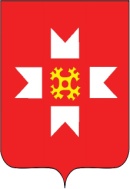 «МОЖГА  ЁРОС» МУНИЦИПАЛ  КЫЛДЫТЭЛЭН ЭСКЕРОНЪЯ НО ЛЫДЪЯНЪЯ  ЁЗЭТЭЗ